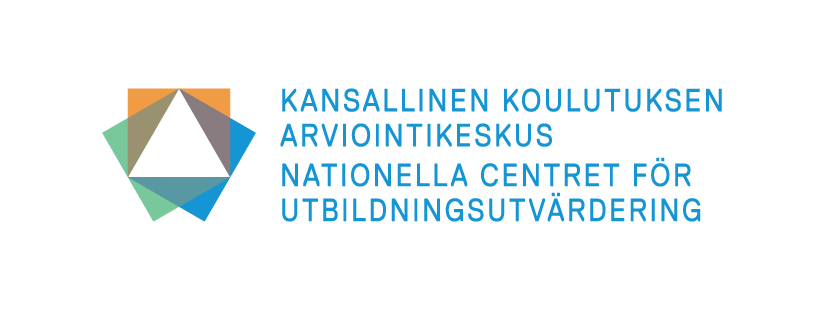 Självvärdering i utvärderingen av lärresultaten i yrkesutbildningen av den kompetens som utbildningsanordnarnas pedagogiska verksamhet och utbildning producerar(Obs! Utvärderingens egentliga självvärderingsblankett fylls i som en elektronisk Webropol-enkät)Bästa utbildningsanordnare,

I denna självvärdering utvärderas utbildningsanordnarens pedagogiska verksamhet samt den kompetens som utbildningen ger. Samtidigt erbjuder självvärderingen utbildningsanordnaren en möjlighet att tillsammans med arbetslivet bedöma kvaliteten på den examen som utbildningsanordnaren ordnar. Utvärderingen inriktas på hela den pedagogiska verksamhetsprocessen, från riktlinjer och principer som gäller verksamheten till uppföljning, utvärdering och utveckling av verksamheten. I självvärderingen ingår faktorer som har ett starkt samband med de studerandes kompetensutveckling och kompetens.Teman för självvärderingen är: PUK-processen, utvecklingen av undervisnings- och handledningspersonalens samt arbetsplatshandledarnas kompetens, förvärvande, påvisande och bedömning av kunnande, de utexaminerades kompetens samt uppföljning, utvärdering och utveckling av den pedagogiska verksamheten. Självvärderingen kompletterar annan information som används i den nationella utvärderingen av lärresultaten, såsom vitsordsuppgifter för yrkesinriktade examensdelar och gemensamma examensdelar samt uppgifter från studeranderesponsen inom yrkesutbildningen och arbetslivsresponsen. Som stöd för utvecklingsarbetet ger vi utbildningsanordnarna respons på självvärderingen, där deras svar jämförs med svaren från alla utbildningsanordnare. Anvisningar för att genomföra självvärderingen: Självvärderingen genomförs i grupp. Gruppen består av den/de personer som ansvarar för den pedagogiska verksamheten, lärare för gemensamma examensdelar samt lärarna för områdets yrkesinriktade examensdelar och representanter för arbetslivet för den examen som utvärderas. Om ni vill kan ni också inkludera studerande inom den aktuella examen i respondentgruppen för denna självvärdering.Ni kan genomföra självvärderingen så att ni vid samma tillfälle utvärderar grund-, yrkes- och specialyrkesexamina, men ni ska fylla i en separat blankett för varje examen. Även om samma examen ordnas vid flera av utbildningsanordnarens verksamhetsställen/ läroanstalter fylls endast en examensspecifik blankett i.Det är bra att på förhand skicka självvärderingen till deltagarna så att de kan bekanta sig med frågorna och ni kan genomföra självvärderingen smidigt. Det är bra att behandla utvärderingens teman, innehåll och begrepp tillsammans med representanter för arbetslivet och studerande så att alla har en gemensam förståelse för de saker som ska bedömas.Vi behandlar svaren konfidentiellt och formulerar rapporterna så att respondentgruppen eller enskilda medlemmar i gruppen inte kan identifieras. Om ni vill kan ni bekanta er med dataskyddsbeskrivningen (på finska) för utvärderingen. 
BakgrundsuppgifterUtbildningsanordnare Examen som utvärderas	Vilka av följande kompetensområde organiserar ni?  Kompetensområdet för natur Kompetensområdet för renskötsel Kompetensområdet för miljö Respondentgruppens sammansättning (ange antalet personer som deltagit i självvärderingen från varje grupp)a) ledning, examensansvarigb) lärare i yrkesexamensdelarc) lärare i gemensamma examensdelard) någon annan representant för utbildningsanordnarene) representant för arbetslivetf) studerandeg) någon annanI PUK-PROCESSEN Hur utarbetar och uppdaterar ni den personliga utvecklingsplanen för kunnandet (PUK)? Hur utvecklar ni PUK-processen?För alla studerande inom yrkesutbildningen utarbetas en personlig utvecklingsplan för kunnandet (PUK). Med personlig tillämpning avses att man för varje studerande inom yrkesutbildningen planerar och förverkligar en studieväg som motsvarar behovet hos den enskilda individen. Den individuella utvecklingsplanen för kunnandet är ett praktiskt verktyg för den studerande samt för lärarna och handledarna på läroanstalten och arbetsplatserna. Den utvecklingsplan som gjorts upp då den studerande påbörjat utbildningen uppdateras under studiernas gång i samband med att det sker ändringar i planernaKälla: Personlig tillämpning | Utbildningsstyrelsen (oph.fi) Bedöm hur följande genomförs i den examen som utvärderas.Planen för bedömningen av kunnandet är ett verktyg i vardagen med vilket utbildningsanordnaren handleder lärare, handledare och bedömare av kunnandet i frågor i samband med bedömning av kunnande. Utbildningsanordnarens uppgift är att följa upp hur planen fungerar och vid behov ändra planen och verksamhetssätt. Planering av bedömningen och uppföljning av genomförandet är en del av utbildningsanordnarens normala kvalitetledningsarbete.Källa: https://www.oph.fi/sv/utbildning-och-examina/planen-bedomningen-av-kunnande j) Hur långt styr planen för bedömning av kunnande identifieringen och erkännandet av tidigare förvärvat kunnande i den examen utvärderas?1 = inte alls 
2 = lite
3 = i viss mån
4 = mycket
5 = väldigt mycketk) Precisera era svar om ni vill._______________________________________________________________________________________II UTVECKLINGEN AV UNDERVISNINGS- OCH HANDLEDNINGSPERSONALENS SAMT ARBETSPLATSHANDLEDARNAS KOMPETENS2. Utvecklingen av undervisnings- och handledningspersonalens samt arbetsplatshandledarnas kompetens

Bedöm hur följande genomförs i den examen som utvärderas.I den pedagogiska kompetensen ingår bl.a. handlednings- och bedömningskompetens, beaktande av de studerandes individuella behov och mångfald, kännedom om examensgrunderna och PUK-kompetensMed undervisningspersonalens och handledningspersonalens arbetslivskompetens avses här aktuell kunskap om och förståelse för arbetslivet och den kompetens som behövs där, inklusive nyckelkompetenser för livslångt lärande.c) Vilka kompetenser är centrala att utveckla hos undervisnings- och handledningspersonalen i den examen som utvärderas?_______________________________________________________________________________________d) Vilka bra tillvägagångssätt har ni använt för att utveckla undervisnings- och handledningspersonalens kompetens? _______________________________________________________________________________________Bedöm hur följande genomförs i den examen som utvärderas.  
g) Vilka kompetenser är centrala att utveckla hos arbetsplatshandledarna?_______________________________________________________________________________________h) Vilka bra tillvägagångssätt har ni använt för att utveckla arbetsplatshandledarnas kompetens? _______________________________________________________________________________________i) Precisera era svar om ni vill. _______________________________________________________________________________________II FÖRVÄRVANDE, PÅVISANDE OCH BEDÖMNING AV KUNNANDE 3. Förvärvande av kunnandeEn studerande kan förvärva kunnande i olika inlärningsmiljöer och smidigt kombinera lärande i olika miljöer. Lärande som sker på en arbetsplats i samband med praktiska arbetsuppgifter kallas lärande i arbetslivet. Lärandet i arbetslivet ska alltid vara målinriktat och genomföras under handledning. Lärande i arbetslivet kan kombineras med studier till exempel i läroanstaltens undervisningsutrymmen eller i en digital lärmiljö samt med självständiga studier. För lärande i arbetslivet gör man upp ett läroavtal eller ett utbildningsavtal.Källa: https://www.oph.fi/sv/utbildning-och-examina/larandet-i-arbetslivet Bedöm hur följande i genomsnitt genomförs i den examen som utvärderas.*t.ex. läroanstaltens arbetssalar, övningsarbetsplatser, undervisningsrestauranger, -frisörsalonger, -salonger och webbaserade och virtuella lärmiljöeri) Hur långt styr planen för bedömning av kunnande uppföljningen av kompetensutvecklingen i olika lärmiljöer? 1 = inte alls
2 = lite
3 = i viss mån
4 = mycket
5 = väldigt mycketj) Precisera era svar om ni vill _______________________________________________________________________________________4. Påvisande och bedömning av kunnandeEtt yrkesprov innebär att den studerande genom att utföra praktiska arbetsuppgifter visar hur bra hen har uppnått den centrala yrkesskicklighet eller det centrala kunnande som är fastställt i examensgrunderna. Utbildningsanordnaren planerar yrkesproven per examensdel. Planeringen och genomförandet av yrkesproven ska alltid följa kraven på yrkesskicklighet, målen för kunnandet och sätten att visa yrkesskicklighet som fastställts i examensgrunderna. Den studerandes kunnande bedöms genom att jämföra det med kraven på yrkesskicklighet och målen för kunnandet och de kriterier som är fastställda i examens- eller utbildningsgrunderna. De två bedömare som utbildningsanordnaren utsett utför och beslutar om bedömningen av kunnandet i yrkesinriktade examendelar. Den ena bedömaren ska vara en pedagogiskt behörig och kompetent lärare eller av särskilda skäl någon annan företrädare för utbildningsanordnaren och den andra ska företräda arbetslivet. Källa: https://eperusteet.opintopolku.fi/#/sv/opas/4343283/tekstikappale/4395828 Bedöm hur följande saker genomförs i den examen som bedöms.j) Precisera era svar om ni vill._______________________________________________________________________________________ Bedöm tillgången på arbetsplatser som lämpar sig för förvärvande av kunnande och för yrkesprov enligt examensgrunderna. m) Precisera era svar om ni vill._______________________________________________________________________________________n) Om yrkesprov har genomförts någon annanstans än på arbetsplatsen, vilka har varit de viktigaste orsakerna till detta? _______________________________________________________________________________________IV UTEXAMINERADES KOMPETENS 5. KompetensEnligt examensgrunderna kan man urskilja yrkesområdesspecifik kompetens och så kallad generisk kompetens, som ofta hänvisar till nyckelkompetenser för livslångt lärande. Nyckelkompetenserna utgör en kombination av kunskaper, färdigheter och attityder. De är viktiga med tanke på ett aktivt medborgarskap, fortsatta studier och arbetslivet. Den yrkesområdesspecifika kompetensen omfattar arbetsprocessen, den teoretiska kunskap som arbetet grundar sig på, arbetsmetoderna, arbetsredskapen och arbetsmaterialet samt hanteringen av arbetssäkerheten. Generisk kompetens är förknippat med nyckelkompetenser för livslångt lärande, som bland annat består av färdigheter i kompetensutveckling, kunnande i kommunikation och interaktion samt digitala färdigheter. Nyckelkompetenserna för livslångt lärande ingår i kraven på yrkesskicklighet och målen för kunnandet i de yrkesinriktade examens- och utbildningsgrunderna. Källa: Nyckelkompetenser för livslångt lärande i yrkesutbildningen - eGrunder (opintopolku.fi)a) Namnge de utexaminerade studerandenas 3–5 centrala styrkor och utvecklingsobjekt i de yrkesområdesspecifika kompetenserna enligt kompetensområde. Svara för de kompetensområden som ni ordnar. b) Precisera era svar om ni vill, särskilt om det finns skillnader mellan kompetensområde.  _______________________________________________________________________________________c) Namnge de utexaminerade studerandenas 3–5 centrala styrkor och utvecklingsobjekt i Nyckelkompetenser. Svara för de kompetensområden som ni ordnar. d) Precisera era svar om ni vill, särskilt om det finns skillnader mellan kompetensområde.  _______________________________________________________________________________________6. Sysselsättning för dem som avlagt examen och beredskap för fortsatta studier Målet med yrkesutbildningen är att utveckla den studerandes yrkeskompetens och stödja utvecklingen till en civiliserad människa och samhällsmedlem. Utbildningen utvecklar arbetslivet, svarar på arbetslivets kompetensbehov och främjar företagande. Yrkesutbildningen stöder också livslångt lärande. Yrkesinriktade examina gör det möjligt att fortsätta studierna vid högskolor.Källa: https://www.oph.fi/sv/utbildning-och-examina/yrkesutbildning a) Vilka faktorer främjar sysselsättningen bland dem som avlagt examen? Nämn 1–5 centrala saker._______________________________________________________________________________________b) Vilka faktorer försvårar sysselsättningen bland dem som avlagt examen? Nämn 1–5 centrala saker._______________________________________________________________________________________Bedöm hur följande förverkligas i er verksamhet.f) De som avlagt examen har tillräckliga färdigheter för högskolestudier.1 = Helt av annan åsikt2 = Delvis av annan åsikt3 = Varken av samma eller annan åsikt4 = Delvis av samma åsikt5 = Helt av samma åsiktg) Motivera ert svar._______________________________________________________________________________________V UPPFÖLJNING, UTVÄRDERING OCH UTVECKLING AV DEN PEDAGOGISKA VERKSAMHETENTill den pedagogiska verksamheten hör bland annat undervisning och handledning av de studerande, stöd, bedömning, yrkesprov, lärmiljöernas kvalitet och utbildning som ordnas på arbetsplatsen.Bedöm hur följande genomförs i den examen som utvärderas.i) Precisera era svar om ni vill._______________________________________________________________________________________j) Vilka utmaningar har ni upplevt i utvecklingen av den pedagogiska verksamheten? _______________________________________________________________________________________k) Hur skulle ni utveckla de gällande examensgrunderna? (t.ex. kraven på yrkesskicklighet, examensdelar, examens uppbyggnad)_______________________________________________________________________________________genomförs mycket dåligtgenomförs dåligtgenomförs måttligtgenomförs välgenomförs mycket väl.a) Vi har kommit överens om dokumenteringen av och ansvaret för att utarbeta och uppdatera PUKb) Identifiering och erkännande av tidigare förvärvat kunnande när PUK utarbetasc) Planering av hur det kunnande som saknas ska förvärvasd) Representanter för arbetslivet deltar i utarbetandet av PUK i fråga om lärande i arbetslivete) Uppdatering av PUK under studietiden enligt de studerandes individuella behov f) De studerandes individuella valmöjligheter i studiernag) Studerandena framskrider i sina studier enligt sin egen tidtabell h) Uppföljning och utvärdering av hur PUK-processen fungerar i) Utveckling av PUK-processen utifrån uppföljning och utvärderinggenomförs mycket dåligtgenomförs dåligtgenomförs måttligtgenomförs välgenomförs mycket väl.a) Undervisnings- och handledningspersonalens pedagogiska kompetens upprätthålls och utvecklas b) Undervisnings- och handledningspersonalens arbetslivskompetens upprätthålls och utvecklasgenomförs mycket dåligtgenomförs dåligtgenomförs måttligtgenomförs välgenomförs mycket väl.e) Säkerställande av tillräcklig handlednings- och bedömningskompetens hos arbetsplatshandledaref) Utveckling av arbetsplatshandledarnas handlednings- och bedömningskompetens genomförs mycket dåligtgenomförs dåligtgenomförs måttligtgenomförs välgenomförs mycket väl.a) Undervisning och handledning som motsvarar den studerandes behov i yrkesinriktade examensdelarb) Undervisning och handledning som motsvarar den studerandes behov i gemensamma examensdelarc) Planering av och överenskommelse om målen för lärande i arbetslivet tillsammans med den studerande, läraren och arbetsplatshandledaren innan lärandet i arbetslivet inledsd) Handledning och stöd som motsvarar den studerandes behov under lärandet i arbetslivete) Uppföljning av den studerandes kompetensutveckling i lärandet i arbetslivetf) Uppföljning av den studerandes kompetensutveckling i andra lärmiljöer*g) Integrering av innehållet i delområden i gemensamma examensdelar i yrkesinriktade examensdelarh) lärande i arbetslivet enligt uppställda målgenomförs mycket dåligtgenomförs dåligtgenomförs måttligtgenomförs välgenomförs mycket väl.a) Yrkesproven planeras tillsammans med den studerande, läraren och en representant för arbetslivetb) Representanten för arbetslivet introduceras i bedömning av kunnandec) Yrkesproven genomförs på arbetsplatser i genuina arbetsuppgifter d) Innehållet i yrkesproven motsvarar kraven på yrkesskicklighet i examensdelarnae) En representant för arbetslivet deltar i bedömningen av kunnandetf) Bedömningen av yrkesproven följer bedömningskriterierna i examensgrunderna g) Bedömningen av delområdena i de gemensamma examensdelarna följer bedömningskriterierna h) Den studerandes självvärdering i yrkesproveti) Hur långt styr planen för bedömning av kunnande...Inte allsLiteTill en viss gradMycketVäldigt mycket valet av miljön för examenstillfället planeringen av yrkesprov?introduktionen av bedömarna?i eventuella anpassningar av bedömningen och avvikelser från kraven på yrkesskicklighet eller målen för kunnandet?då beslut om vitsord fattas?Mycket dåligDåligMåttligBraMycket brak) Tillgång på arbetsplatser som lämpar sig för förvärvande av kunnandel) Tillgång på arbetsplatser som lämpar sig för yrkesprovSubstanskunskaperCentrala kompetensstyrkor Centrala kompetensutvecklingsbehovSubstanskunskaperKompetensområde 1SubstanskunskaperKompetensområde 2SubstanskunskaperKompetensområde 3SubstanskunskaperKompetensområde 4Centrala kompetensstyrkor Centrala kompetensutvecklingsbehovNyckelkompetenser för livslångt lärande:  Färdigheter i kompetensutveckling, samarbetsförmåga, kunnande i kommunikation och interaktion, kulturkompetens, digital kompetens, kompetens i hållbar utveckling, företagskunskap, samhällelig kompetens och medborgarfärdigheter, matematisk, naturvetenskaplig och teknologisk kompetensförverkligas mycket dåligtförverkligas dåligtförverkligas måttligtförverkligas braförverkligas mycket brac) Identifiering av de studerande som skulle kunna vara intresserade av fortsatta studier vid en högskola. d) Individuell planering av studierna för att möjliggöra studier som utvecklar färdigheterna för fortsatta studier.e) Regelbunden uppföljning av de studerandes önskemål gällande fortsatta studier under studierna (t.ex. som en del av PUK-processen).genomförs mycket dåligtgenomförs dåligtgenomförs måttligtgenomförs välgenomförs mycket väl.a) Praxis för genomförande och bedömning av yrkesprov samt uppföljning av vitsordb) Praxis för genomförande och bedömning av gemensamma examensdelar samt uppföljning av vitsordc) Uppföljning, utvärdering och utveckling av planen för bedömning av kunnanded) Ledningens stöd för att utveckla den pedagogiska verksamhetene) Lärarnas deltagande i utvecklingen av den pedagogiska verksamhetenf) De studerandes delaktighet i utvecklingen av den pedagogiska verksamheten (t.ex. utnyttjande av respons, arbetsgrupper, plattformar)g) Arbetslivets delaktighet i utvecklingen av den pedagogiska verksamheten (t.ex. utnyttjande av respons, arbetsgrupper, plattformar, delegationer)h) Utnyttjande av NCU:s utvärderingar i utvecklingen av den pedagogiska verksamheten